Letter O Unit Contents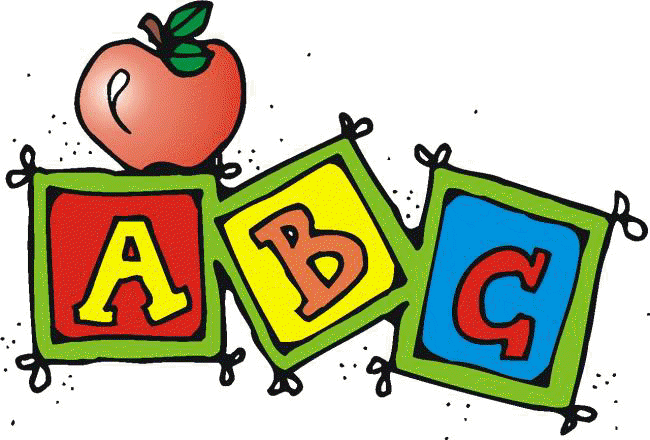 Whole Class Activities Alphabet SongA great way to start your lesson and ease issues and disruptions with transition is to have students sing/listen to an alphabet song.  I used “The Alphabet’s in my Mouth” by Dr. Jean.  Find your favorite ABC chart (good to use the one with Fundations if that is the curriculum you are using) and make a laminated copy for each student.I included one that I used, but any alphabet chart  would workHave them follow along on the chart as the song plays.  Assist as needed.Circle Map8 pages containingDirections42 color picture symbols Scavenger Hunt2 pages containing Directions with differentiation suggestions Letter symbolsPick up the Plates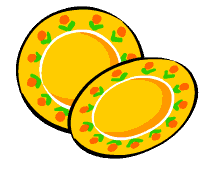 4 pages containing Directions for 2 variationsDifferentiation suggestions24 picture symbols24 lettersCraftStudents will make owls out of construction paper templates.  Special attention is made to making this as independent an activity as possible for ALL students. Cooking ActivityOatmeal in a JarPicture recipe with directions and ingredient labels.Books  Letter O book20 page pdf book about the letter N.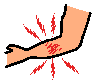 Can print out, laminate and bind OR project onto screen or boardOuch! Something Hurts13 page book about what to do when something hurts.  Also includes a follow up activity to use with students differentiated to their learning level.Printables/Worksheets Individual Circle Map12 picture symbols to cut and paste into a circle mapSorting ActivitiesSorting template (Use the activity that is at your student’s level)20 picture symbols to sort by initial sound20 letters in different fonts to sort by letterCollage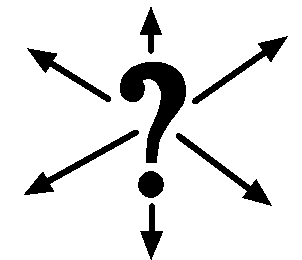 DirectionsUpper case letter templateWhere is the Letter O cut and paste book This is an 11 page book (plus 2 pages of directions) that students cut out prepositions and the letter O in different fonts and pastes in correct locationsLots of visual structure to help increase independenceBook utilizes images starting with letter O to continue to reinforce letter of the week conceptDay 5TimeActivityMaterialsNotes5 minAlphabet songAlphabet songAlphabet chart (included)5 minRead: Ouch!  Something HurtsPrinted book (included)ORWay to project pdf documentI find social stories to be a powerful tool for students.  Although this does not directly relate to the letter of the week, it is a good opportunity to address while still reviewing the letter of the week.5 minFundation Sound cardsReview letter of the week as well as previous letters coveredDo only if you currently use this curriculum in your classroom.Reviews sounds letters make10 minClass Circle MapDirections (included)Large class circle mapLetter of the week pictures (included)It is important to choose the best number of picture cards to use for your students to keep them engaged and not overwhelmed.  For most letters, there are more pictures included than you would want to use in a single day.  That is why this activity is repeated daily.10 minClass Cooking Activity:Oatmeal in a Jar Directions and list of materials (included)So fun, just be check for allergies and make adjustments as needed.10 minOuch! Band-Aid ActivityBand-AidsBody templates (included)This goes along with the social story read at the beginning of the lesson.